Pokyny STKObsah:1) Přestupní řád2) Turnaje GPC mládeže3) Turnaje dospělých4) Bodová tabulka5) Start ve vyšších věkových kategoriích1) Přestupní řáda)  Hostování:O hostování je možno požádat na tiskopise „Ohlášení hostování“ v termínu do 30. 9. příslušné soutěžní sezóny.b) Jak postupovat při ohlášení přestupu resp. hostování:- pro přestup hráče v rámci oblasti platí toto:Oddíl/hráč, který žádá o přestup do oddílu v rámci oblasti, pošle žádost (ohlášení přestupu) na příslušnou oblastní STK včetně potvrzení, že byl zaplacen poplatek za vyřízení přestupu (100,- Kč), který musí být zaplacen na bankovní účet oblastního svazu.Pokud oblastní STK přestup schválí, pošle tuto informaci na sekretariát ČBaS, STK ČBaS a žadateli.Žadatel (oddíl/hráč) o přestup je poté povinen zaplatit poplatek za vystavení nové hráčské licence (100,- Kč) na účet ČBaS a potvrzení o zaplacení tohoto poplatku poslat na sekretariát ČBaS.- pro přestup hráče nad rámec oblasti platí toto:Oddíl/hráč, který žádá o přestup do oddílu nad rámec oblasti, pošle žádost (ohlášení přestupu) na STK ČBaS včetně potvrzení, že byl zaplacen poplatek za vyřízení přestupu (100,- Kč), který musí být zaplacen na účet bankovního účtu ČBaS.Pokud STK ČBaS přestup schválí, pošle tuto informaci na sekretariát ČBaS, oblastním STK a žadateli.Žadatel (oddíl/hráč) o přestup je poté povinen zaplatit poplatek za vystavení nové hráčské licence (100,- Kč) na účet ČBaS a potvrzení o zaplacení tohoto poplatku poslat na sekretariát ČBaS.- pro hostování hráče do oddílu v rámci oblasti platí toto:Oddíl/hráč, který žádá o hostování do oddílu v rámci téže oblasti, pošle žádost (ohlášení hostování) na příslušnou oblastní STK včetně potvrzení, že byl zaplacen poplatek za vyřízení hostování (100,- Kč), který musí být zaplacen na bankovní účet oblastního svazu.Pokud oblastní STK hostování schválí, pošle tuto informaci na sekretariát ČBaS (k zanesení do systému), STK ČBaS a žadateli.- pro hostování hráče do oddílu nad rámec oblasti a do Extraligy resp. 1. Celostátní ligy platí toto:Oddíl/hráč, který žádá o hostování do oddílu nad rámec oblasti a do Extraligy resp. 1. Celostátní ligy, pošle žádost (ohlášení hostování) na STK ČBaS včetně potvrzení, že byl zaplacen poplatek za vyřízení hostování (100,- Kč), který musí být zaplacen na účet bankovního účtu ČBaS.Pokud STK ČBaS hostování schválí, pošle tuto informaci na sekretariát ČBaS (k zanesení do systému), oblastním STK a žadateli.- pro hostování zahraničního hráč platí toto:Oddíl, který žádá o hostování zahraničního hráče do svého oddílu, pošle žádost (ohlášení hostování) na STK ČBaS včetně souhlasu příslušné federace (v českém nebo anglickém jazyce) a potvrzení, že byl zaplacen poplatek za vyřízení hostování (100,- Kč), který musí být zaplacen na účet bankovního účtu ČBaS.Pokud STK ČBaS hostování schválí, pošle tuto informaci na sekretariát ČBaS, oblastním STK a žadateli.Žadatel (oddíl) o hostování zahraničního hráče do svého oddílu je poté povinen zaplatit poplatek za vystavení nové hráčské licence (100,- Kč) na účet ČBaS a potvrzení o zaplacení tohoto poplatku poslat na sekretariát ČBaS.2) Turnaje GPC mládežea) Postupové turnaje GPC U13, U15 a U17:Na těchto turnajích není povolen start hráčů, kteří mají přímý postup na GPA v té disciplíně, ve které mají přímý postup na GPA zajištěn.b) Otevřené turnaje GPC U19 - právo účasti:DCH a DD- hráči od 25. místa aktuálního průběžného žebříčku ve dvouhře (pro 1. GPC konečného redukovaného žebříčku)ČCH, ČD- hráči od 19. místa aktuálního průběžného žebříčku ve čtyřhře (pro 1. GPC konečného redukovaného žebříčku)SČ- hráči od 19. místa aktuálního průběžného žebříčku ve smíšené čtyřhře (pro 1. GPC konečného redukovaného žebříčku)3) Turnaje GP dospělých i mládežeNa turnajích série GP není povolen start hráčů s českým občanstvím bez platné české hráčské licence bez výjimky.4) Bodová tabulkaVV ČBaS schválil změnu bodové tabulky za umístění na turnajích série turnajů GP. Změna výše bodů byla provedena pouze u některých kategorií turnajů série GP a to z důvodu, aby bylo přidělování bodů u všech kategorií ve stejném poměru.Bohužel současný oficiální losovací program („Excelovský“) není zatím upraven tak, aby přiděloval body dle nové bodovací tabulky. Do doby, než bude tento losovací program upraven, bude nutné opravovat ve výsledkové listině body ručně.5) Start ve vyšších věkových kategoriíchMožný způsob zařazování hráčů do vyšší soutěžní věkové kategorie v soutěžích jednotlivců:Hráč kategorie U13, může startovat v kategorii U15 bez omezení. V kategorii U17 může startovat jen na základě souhlasu příslušné STK oblastních turnajích této kategorie. V kategorii U19 a dospělých startovat nesmí.Hráč kategorie U15 může startovat v kategorii U17 bez omezení. V kategorii U19 může startovat jen na základě souhlasu příslušné STK oblastních turnajích či oblastních této kategorie, V kategorii dospělých startovat nesmí.Hráč, který dovršil 15 let, může startovat ve všech vyšších věkových kategoriích bez omezení kromě seniorů. Výjimku z těchto pravidel může udělit TMK ČBaS pouze v případě, že se jedná o hráče zařazeného do širšího reprezentačního výběru a je to v zájmu jeho dalšího výkonnostního vzestupu.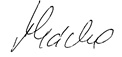 V Chrastavě dne 4. 9. 2014							Ivan Škáchapředseda STK